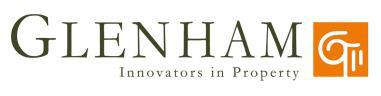 Student Application FormSTUDENT APPLICATION FORM (please do not hand write)Property Applied for:Date of application:					Lease Preferred Start Date:			Preferred Lease Term:					Total Rent per month: £Title:                      	First name:                                Middle name:			Surname :					Marital Status:Date of Birth:						Nationality:Telephone Number:Email Address:Current Address:Current landlord/agent:					Length of time at current address:How long have you lived in the UK:University:Course Title:Year going into this summer?:Any CCJ’S, bankruptcy or poor credit? If yes please give details:
Relationship to other applicants:Any special request/conditions of the application:
